JOB TITLE: Financial Aid Specialist/Pell and VerificationDEPARTMENT: Financial Aid	FLSA: Non-ExemptLOCATION: Union Campus	LEVEL: 104REPORTS TO: Director, Financial Aid	DATE: 02/14/2011POSITION SUMMARY: Responsible for a variety of financial aid functions related to the file transfer system, Pell grant and SEOG management, verification of all selected Federal applications and calculation of satisfactory academic progress. ESSENTIAL TASKS: Inform students and parents regarding financial aid programs and procedures and assist with the application process. Provide guidance to financial aid applicants concerning financial planning, resources, and economic responsibilities.Verify data on student financial aid applications using appropriate tax information and documentation provided by the student; submit necessary corrections to government agency for reprocessingEvaluate each applicable financial aid recipient/applicant for compliance with satisfactory academic progress requirements. Maintain list of students who are on probation or suspended and notify student of their status at the end of each semester.Answer questions, inquiries, or requests of students, parents, lenders, guarantee agencies, staff in person, in writing or by telephone regarding financial aid eligibility and awards.Manage the communication module for tracking documents. Set up new school year documents and help create new communication codes for the new school year.Manage the Pell grant program. Coordinate the Pell grant disbursement record sent to the Department of Education through the SAIG portal. Resolve multiple reporting and monitor transfer students.Process and document initial financial aid applications and calculate initial award Manage SEOG program including budgeting of students to be awarded each semester.Retrieve financial aid files ready for processing from the Department of Education.Perform process to import all federal aid data into the Colleague system, EDExpress, and ImageNow.ADDITIONAL DUTIES: Back up front desk as needed. Prepare award letters to be sent. Prepare missing information letters to be sent.  Cross-trained in counseling students on basic A+ eligibility criteria.KNOWLEDGE, SKILLS, and ABILITIES: Knowledge of department and college policies, procedures, and practices with the ability to answer work related questions; and/or interpret and apply these guidelines correctly in various situations.Knowledge of the Family Educational Rights and Privacy Act (FERPA).Knowledge of government rules, regulations, guidelines and procedures related to financial aid.Effective telephone communication skills. Knowledge of basic accounting procedures and computer skills. Knowledge of Microsoft Word, Excel, Outlook Proficient use of Datatel Colleague system.Ability to pay attention to detail.Ability to answer multiline phone system. Ability to work through constant interruptions. Ability to adapt quickly to changes in rules and regulations and to stay within compliance. Ability to establish and maintain positive working relationships with other employees at all levels and with diverse student populations. Ability to handle confidential matters judiciously. Ability to plan, organize, and implement assigned responsibilities and to work well under pressure to meet established deadlines. Ability to work accurately and efficiently at fast pace with interruptions. Ability to work under minimal supervision. Ability to manage multiple projects and work under time pressures to meet established deadlines.LEADERSHIP and COMMUNICATION SKILLS: Follow complex technical instructions, solve technical problems, or disseminate information regarding policies and procedures; may compose unique reports or analysis; and/or provide extensive customer service to internal or external customers.Communicate information to guide or assist people; may give instructions or assignments to helpers or assistants.DECISION-MAKING and ANALYTICAL SKILLS: May be responsible for actions of others, requiring almost constant decisions affecting co-workers, crime victims, patients, customers, clients, or others in the general public. Perform specialized technical work involving data collection, evaluation, analysis, and troubleshooting, or reports on operations and activities of a department, or performs general coordination of individual or departmental activities.EQUIPMENT/SOFTWARE: Use office machines such as telephones, copiers or calculators.Proficient in computer programs utilized which include electronic mail, Colleague (college database system), Windows XP, Word, Excel and Outlook.WORKING CONDITIONS - the following physical conditions and hazards may be encountered in this position:The position is in an indoor environment with a moderate noise level. PHYSICAL REQUIREMENTS: While performing the duties of this job, the employee is regularly required to sit; use hands to finger, handle, or feel; reach with hands and arms and talk or hear. The employee is occasionally required to stand and walk.The employee must regularly lift and /or move up to 10 pounds and occasionally lift and/or move up to 25 pounds.The position may also require close vision, distance vision, color vision, peripheral vision, depth perception, and ability to adjust focus.POSITIONS SUPERVISED: NoneEDUCATION, EXPERIENCE, and LICENSES/CERTIFICATIONS: (A comparable amount of training, education or experience may be substituted for the minimum qualifications.)Completion of associate's degree1 Year related experienceSignaturesI have read and reviewed the above job description with my immediate supervisor.Employee Signature/Date	Supervisor Signature/Date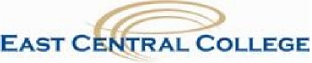 JOB DESCRIPTION